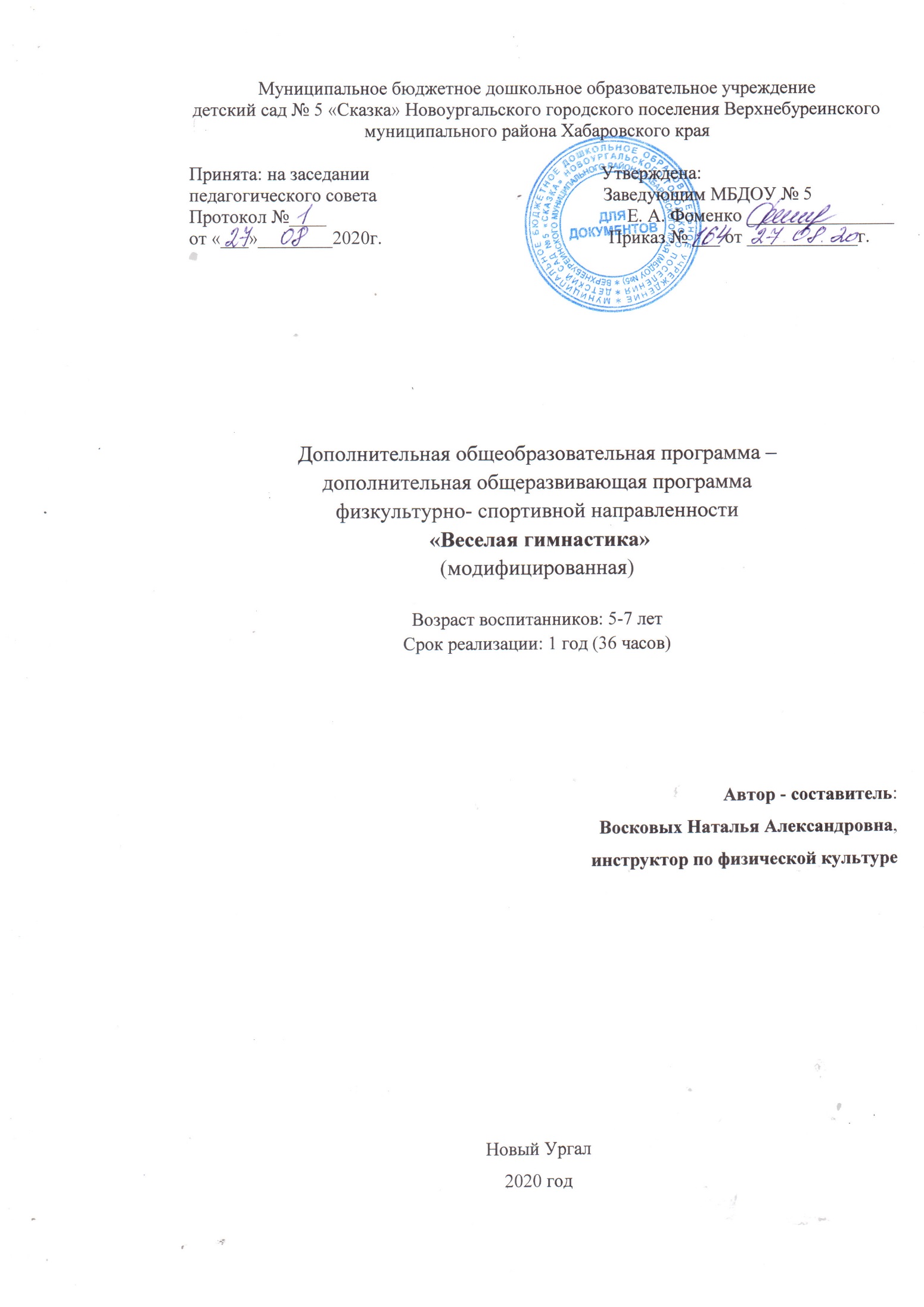 Содержание. 1.  Пояснительная записка …………………………………………………………………….31.1. Актуальность ……………………………………………………………………………...3 1.2. Режим занятий …………………………………………………………………………….41.3. Цель и задачи ……………………………………………………………………………...52. Учебный план ……………………………………………………………………………….63. Содержание программы ……………………………………………………………………74. Планируемые результаты …………………………………………………………………105. Формы аттестации …………………………………………………………………………116. Оценочные материалы……………………………………………………………………..117. Методические материалы………………………………………………………………….118. Алгоритм учебного занятия……………………………………………………………….129. Литература …………………………………………………………………………………1410. Календарный учебный график…………………………………………………………..15Оценка результатов обучения по программе (приложение 1)…………………………….25Комплексы по степ – аэробике (приложение 2) …………………………………………...281.Пояснительная запискаДополнительная общеразвивающая общеобразовательная программа «Степ-аэробика» является модифицированной, разработана на основе авторских программ «Фитнес – дан» Фирилева Ж.Е. СПб: Детство - Пресс, 2014.  В программе уменьшена сложность, она адаптирована в соответствии с возрастом, применены игровые технологии.Данная программа разработана в соответствии со следующими нормативными документами:Федеральный закон Российской Федерации от 29.12.2012 № 273-ФЗ «Об образовании в Российской Федерации»;Концепция развития дополнительного образования детей. Утверждена распоряжением Правительства Российской Федерации от 4 сентября 2014 г. № 1726-р. Приказ Министерства просвещения РФ от 09 ноября 2018 г. N 196 “Об утверждении Порядка организации и осуществления образовательной деятельности по дополнительным общеобразовательным программам”.Постановление Главного государственного санитарного врача РФ от 4 июля 2014 г. № 41 "Об утверждении СанПиН 2.4.4.3172-14 "Санитарно-эпидемиологические требования к устройству, содержанию и организации режима работы образовательных организаций дополнительного образования детей"Распоряжение Правительства Хабаровского края № 645-рп от 05.08.2019 г. Концепция персонифицированного дополнительного образования детей в Хабаровском краеРаспоряжение Министерства Образования и науки Хабаровского края № 1321  от 26.09.2019 г. «Об утверждении методических рекомендаций» «Правила персонифицированного финансирования дополнительного образования детей в городском округе, муниципальном районе Хабаровского края»Приказ КГАОУ ДО РМЦ № 383П от 26.09.2019 г. «Об утверждении Положения о дополнительной общеобразовательной программе в Хабаровском крае»Уставом МБДОУ № 5.Образовательной программой МДОУ № 5.Направленность программы: физкультурно-спортивная.1.1 Актуальность программы продиктована требованиями времени, главной ценностью для человека является его здоровье. Причём эта ценность выступает на двух уровнях: личном и общественном. Одним из методов работы по оздоровлению детей является степ – аэробика. Программа «Степ-аэробика» позволит добиться оптимального уровня развития физических качеств: быстроты, гибкости, равновесия, координационных способностей, а так же несет профилактический характер и соответствует запросам современного общества, потому что забота о здоровье детей стала занимать во всем мире приоритетные позиции, поскольку любой стране нужны личности творческие, гармонично развитые, активные и здоровые. Сегодня важно нам, взрослым, формировать и поддерживать интерес к оздоровлению как самих себя, так и своих детей. Новизна данной программы заключается в том, что наряду с традиционными формами упражнений, проводятся специальные упражнения по степ – аэробике, а также логоритмические упражнения. Оптимальное сочетание которых, в ходе занятий позволит решать не только задачи по физическому воспитанию, но и развивать координацию движений и речь.Программа «Степ - аэробика» является педагогически целесообразной, под воздействием упражнений на степ – платформе улучшается функция сердечно – сосудистой и дыхательной систем, укрепляется опорно–двигательный аппарат, регулируется деятельность нервной системы и ряд других физиологических процессов, таких как, профилактики плоскостопия и нарушений осанки.У учащихся, занимающихся оздоровительной аэробикой, повышаются адаптивные возможности организма благодаря регулярной направленной двигательной активности, положительным эмоциям (музыкальное сопровождение, стимул научиться танцевать, сформировать красивую фигуру, быть здоровым и бодрым).Программа рассчитана на воспитанников в возрасте от 5 до 7 лет. Оптимальное количество детей в группах первого года обучения – не более 10 человек.По сроку реализации программа разработана на 1 год обучения, по возрастному принципу – разновозрастная, по характеру деятельности - развивающая. Форма обучения – очная. Программа построена на основе принципа разноуровневости и предоставляет воспитанникам возможность освоения учебного содержания с учетом их уровней общего развития, способностей, мотивации.	1.2 Режим занятий	В группах 1 года обучения могут заниматься воспитанники как одного, так и разных возрастов. При зачислении на обучение по программе воспитанники проходят входящую диагностику (тестирование) на наличие необходимых знаний, умений и навыков.На первом году обучения учащиеся разучивают базовые степ – шаги, развивают гибкость.  Формы занятий. Основная форма организации занятий – групповая.В зависимости от этих факторов и ступени подготовки, занятия могут проводиться с помощью различных организационных форм:- групповая форма обучения создаёт хорошие условия для микросоперничества во время занятий, а также воспитывает чувство взаимопомощи при выполнении упражнений;- индивидуальная форма обучения: воспитанники получают задания и работают самостоятельно, что даёт возможность воспитывать у них чувство самоконтроля и творческого подхода к занятиям. Используя этот вариант ведения занятий, педагог может дозировать индивидуальную нагрузку для каждого обучающегося;- фронтальная форма обучения позволяет педагогу одновременно контролировать выполнение задания всеми воспитанниками, так как одно и то же упражнение выполняется всеми одновременно. Все разделы программы делятся на теоретические и практические занятия. Практический материал занимает 80% времени обучения.  Использование индивидуальных форм работы в процессе обучения помогает учащимся осознавать достигаемые результаты, повышать учебную мотивацию и результативность обучения. 1.3 Цель программы – физическое развитие личности воспитанников посредством спортивных занятий степ – аэробикой.Задачи:Образовательные: Обучать ритмически согласованно выполнять степ -  шаги под музыку; Формировать навыки правильной осанки развивать мышечную систему через упражнений на степ – платформах;Развивающие:Развивать двигательные способности детей и физические качества (быстроту, силу, гибкость, подвижность в суставах, ловкость, координацию движений и функцию равновесия для тренировки вестибулярного аппарата ребенка). Развивать координированные движения во взаимосвязи с речью;Воспитательные:Воспитывать эмоционально-положительное отношение и устойчивый интерес к занятиям физической культурой и самостоятельной двигательной деятельностиВоспитывать чувство уверенности в себеВоспитывать ценностное отношение к собственному труду, труду сверстников и его результатам;Содействовать воспитанию нравственной, творческой личности, способной к самосовершенствованию, стремящейся к правде, добру, красоте;2. Учебный план Первый год обучения3. Содержание программы первого года обучения1. Вводное занятие (0.30 ч.) Введение, техника безопасности при работе на степ - досках. 2. Физическая культура и спорт в   мире, России, области, городе (0.30 ч.) Теория: История возникновения спорта. Просмотр фильма «Возникновение олимпийских игр».  Беседа о спортсменах России. Как развивается физическая культура у нас в области в поселке. Как мы занимаемся физкультурой.  Практика: Задание стартового уровня: разработать комплекс утренних гимнастик на неделю. Задание базового уровня: разработать кроссворд по изученной теме.Задание продвинутого уровня: нарисовать свой любимый вид спорт. Рассказать, почему нравится.   3. Валеология - опасность вредных привычек (1 ч.) Теория: Что такое валеология? Что изучает валеология? Какие вредные привычки бывают? Как они влияют на здоровье? Просмотр фильма о влияние вредных привычек на организм. Практика: Задание стартового уровня: создание вопросов для мозгового штурма.Задание базового уровня: создание буклета «Вред вредных привычек». Задание продвинутого уровня: оформление плаката «Вред вредных привычек».  4. Разучивание степ - шагов.4.1. Шаг Степ-тач (1 ч.)Теория: Знакомство с термином «Степ-тач». Рассматривание схемы техники выполнения шага, техника безопасности при выполнения шага.Практика: Задание стартового уровня: разучивание степ - шага.Задание базового уровня: выполнение степ - шага в быстром темпе.Задание продвинутого уровня: выполнение степ - шага с дополнительными заданиями.4.2. Шаги "захлест" (1 ч.)Теория: Знакомство с термином «захлест». Рассматривание схемы техники выполнения шага, техника безопасности при выполнения шага.Практика: Задание стартового уровня: разучивание степ - шага.Задание базового уровня: выполнение степ - шага в быстром темпе.Задание продвинутого уровня: выполнение степ - шага с дополнительными заданиями.4.3. Приставной шаг (1ч.)Теория: Знакомство с термином «Приставной шаг». Рассматривание схемы техники выполнения шага, техника безопасности при выполнения шага.Практика: Задание стартового уровня: разучивание степ – шага.Задание базового уровня: выполнение степ - шага в быстром темпе.Задание продвинутого уровня: выполнение степ - шага с дополнительными заданиями. 4.4. Боковой шаг (1ч.)Теория: Знакомство с термином «Боковой шаг». Рассматривание схемы техники выполнения шага, техника безопасности при выполнения шага.Практика: Задание стартового уровня: разучивание степ - шага.Задание базового уровня: выполнение степ - шага в быстром темпе.Задание продвинутого уровня: выполнение степ - шага с дополнительными заданиями. 4.5. Шаг: Бейсик степ (1ч.)Теория: Знакомство с термином «Бейсик степ». Рассматривание схемы техники выполнения шага, техника безопасности при выполнения шага. Практика: Задание стартового уровня: разучивание степ - шага.Задание базового уровня: выполнение степ - шага в быстром темпе.Задание продвинутого уровня: выполнение степ - шага с дополнительными заданиями. 4.6. Шаг: Степ-ап. (1 ч.)Теория: Знакомство с термином «Степ-ап». Рассматривание схемы техники выполнения шага, техника безопасности при выполнения шага.Практика: Задание стартового уровня: разучивание степ - шага.Задание базового уровня: выполнение степ - шага в быстром темпе.Задание продвинутого уровня: выполнение степ - шага с дополнительными заданиями. 4.7. Шаг-колено. (1 ч). Теория: Знакомство с термином «Шаг-колено». Рассматривание схемы техники выполнения шага, техника безопасности при выполнения шага.Практика: Задание стартового уровня: разучивание степ - шага.Задание базового уровня: выполнение степ - шага в быстром темпе.Задание продвинутого уровня: выполнение степ - шага с дополнительными заданиями. 4.8. Шаг-бэк. (1 ч). Теория: Знакомство с термином «Шаг-бэк». Рассматривание схемы техники выполнения шага, техника безопасности при выполнения шагаПрактика: Задание стартового уровня: разучивание степ - шага.Задание базового уровня: выполнение степ - шага в быстром темпе.Задание продвинутого уровня: выполнение степ - шага с дополнительными заданиями. 4.9 Шаг-кик. (1 ч).Теория: Знакомство с термином «Шаг-кик». Рассматривание схемы техники выполнения шага, техника безопасности при выполнения шагаПрактика: Задание стартового уровня: разучивание степ - шага.Задание базового уровня: выполнение степ - шага в быстром темпе.Задание продвинутого уровня: выполнение степ - шага с дополнительными заданиями. 4.10 Шаг-кёл. (1ч). Теория: Знакомство с термином «Шаг-кёл». Рассматривание схемы техники выполнения шага, техника безопасности при выполнения шага.Практика: Задание стартового уровня: разучивание степ - шага.Задание базового уровня: выполнение степ - шага в быстром темпе.Задание продвинутого уровня: выполнение степ - шага с дополнительными заданиями. 4.11 Шаг Бейсик-овер.(1 ч).Теория: Знакомство с термином «Бейсик-овер». Рассматривание схемы техники выполнения шага, техника безопасности при выполнения шага.Практика: Задание стартового уровня: разучивание степ - шага.Задание базового уровня: выполнение степ - шага в быстром темпе.Задание продвинутого уровня: выполнение степ - шага с дополнительными заданиями. 4.12. Шаг Ви-степ. (1ч).Теория: Знакомство с термином «Ви-степ». Рассматривание схемы техники выполнения шага, техника безопасности при выполнения шага.Практика: Задание стартового уровня: разучивание степ - шага.Задание базового уровня: выполнение степ - шага в быстром темпе.Задание продвинутого уровня: выполнение степ - шага с дополнительными заданиями. 4.13. Шаг Мамбо. (1 ч). Теория: Знакомство с термином «Мамбо». Рассматривание схемы техники выполнения шага, техника безопасности при выполнения шага.Практика: Задание стартового уровня: разучивание степ - шага.Задание базового уровня: выполнение степ - шага в быстром темпе.Задание продвинутого уровня: выполнение степ - шага с дополнительными заданиями. 5. Отработка степ – шагов (7.30 ч). Теория: Повторение техники выполнения изученных шагов, рассматривание схемы танца на степ - досках с использованием изученных шагов, техника безопасности при выполнения шагов.Практика: Задание стартового уровня: разучивание танца на степ - досках.Задание базового уровня: выполнение танца в быстром темпе.Задание продвинутого уровня: выполнение танца с дополнительными заданиями. 5.  Итоговое занятие (0.30 ч.)Теория: Анализ работы объединения. Вспомнить название изученных шагов. Награждение. Поощрение. Практика: Задание стартового уровня: повторение выученного танца.Задание базового уровня: выступления в МДБОУ № 5. Задание продвинутого уровня: выступления на конкурсах районного уровня.4. Планируемые результатыПланируемые результаты первого года обученияПредметные:	Воспитанники будут знать:правила и технику выполнения базовых шагов;историю развития степ - аэробики в России;характер музыки, темп, размер, части, фразу; как выполнять движения согласно характеру музыки как четко координировать движения во взаимосвязи с речью;Метапредметные:У воспитанников будут:сформировано чувство сплоченного коллектива;развиты лидерские качества и коммуникативные умения участников группы;планировать этапы своей работы.Личностные:Воспитанники:имеют устойчивый интерес к здоровому образу жизни;умеют работать в группах, коллективе;участвуют в спортивных мероприятиях.Условия реализации программы Для успешного обучения детей необходимо и имеетсяСписок наглядных пособий:иллюстрации видов спорта и степ – шагов; игровые атрибуты; «Живые игрушки»;стихи, загадки;Технические средства обучения:Физкультурный залМячи малого размераГантели Степ – платформыГимнастические коврикиМагнитофонПрограммно-методическое обеспечение:CD и аудио материалК физкультурному оборудованию предъявляются педагогические, эстетические и гигиенические требования. Подбор оборудования определяется программными задачами физического воспитания детей. Размеры и масса инвентаря должны соответствовать возрастным особенностям; его количество определяется из расчета активного участия всех детей в процессе занятий. Важнейшее требование — безопасность физкультурного оборудования. Качество снарядов, устойчивость, прочность проверяется педагогом перед занятием.                                           5. Формы аттестацииФормы отслеживания и фиксации образовательных результатов: журнал посещаемости, материалы анкетирования и тестирования, грамоты, дипломы.  В конце учебного года осуществляется диагностика развития учащихся и уровня их подготовленности. Все показатели даны в соответствии с их возрастом.Формы предъявления и демонстрации образовательных результатов: открытое занятие, праздники-сюрпризы, грамоты, сертификаты, дипломы, благодарности.6. Оценочные материалыВходной контроль отслеживается уровень подготовленности учащихся в начале учебного года (тест и выполнение практических заданий). Текущий контроль проводится после каждого раздела, выявляется степень усвоения нового материала, отмечаются типичные ошибки, ведется поиск способов их предупреждения и исправления (опрос, наблюдение во время выполнения практических заданий, просмотр и оценка выполненных работ). Итоговый контроль проводится по завершении всего образовательного курса программы в целом. Цель его проведения – определение уровня усвоения программы каждым учащимся. Формы проведения: выступления с показами освоения степ шагов в виде танцев на степ досках. Результаты проведенной проверки знаний учащихся заносятся в диагностическую карту объединения, это дает возможность скорректировать работу объединения и увидеть эффективность программы (приложение 1 – диагностика).Диагностика, которая с учетом возраста может проводиться в виде игры Участие в конкурсах различного уровня 7. Методические материалыОсобенности организации образовательного процесса – очное обучение.Методы обучения1. Метод сходства. При подборе нескольких упражнений за основу берется какая-то одна тема, направление перемещений или движений.2. Метод усложнения. Определенная логическая последовательность обучения упражнениям, постепенное усложнение упражнений за счет новых деталей: изменение темпа движения, изменение ритма, ввод новых деталей, изменение техники выполнения движения, предварительное выполнение движения каждой частью тела отдельно, а затем их объединение в одном упражнении.3. Метод повторений. 4. Метод музыкальной интерпретации. 1) Конструирование упражнений с учетом основ музыкальной грамоты. Сильные и слабые доли могут отражаться движениями (хлопками, прыжками, притопами и т.п.) 2) Вариации движений в соответствии с изменениями в содержании музыки. При повторении музыкальной темы повторяются ранее выполненные упражнения, в которые вводятся дополнения (акценты, другой темп или ритм, амплитуда или др.).5. Метод блоков. Объединение между собой разных, ранее разученных упражнений в хореографическое соединение.6. «Калифорнийский стиль». Комплексное проявление требований к изложенным выше методам. Перед выполнением блоков, каждое упражнение разучивается постепенно (метод усложнения), и затем основные упражнения объединяются в блоки и выполняются с перемещением в разных направлениях. Программа дает возможность педагогу использовать на занятиях один или несколько методов обучения. Выбор методов зависит от психофизических, возрастных особенностей учащихся, темы и формы занятий.Формы организации образовательного процесса: индивидуальная, индивидуально-групповая и групповая. Проводятся индивидуальные и групповые занятия для подготовки и участия в конкурсах различного уровня.Формы организации учебного занятия: беседа, конкурс, открытое занятие, «мозговой шторм», праздники – сюрпризы.Педагогические технологии: ИКТ, технология индивидуализации обучения, технология группового обучения, технология коллективного взаимообучения, технология дифференцированного обучения, технология разноуровневого обучения, технология развивающего обучения, технология проблемного обучения, технология игровой деятельности, коммуникативная технология обучения, здоровьесберегающая технология.8. Алгоритм учебного занятия9. ЛитератураРекомендуемая педагогу:1. Журнал «Инструктор по физкультуре», № 4 2009 год.2. Журнал «Обруч», №1 2005 год.3. Журнал «Обруч», №5 2007 год.4. Здоровьесберегающая система образовательного учреждения. Павлова М.А, Лысогорская М.В. Волгоград 20095.  Картушина М.Ю.  Логоритмические занятия. М., 20046. Лечебно профилактический танец «Фитнес – данс». СПб. Детство - Пресс, 2014 Лисицкая Татьяна Газета «Спорт и школа» №13/20097. Погадаев Г.И., «Настольная книга учителя физической культуры» –М.: Физкультура и спорт, 2000-496с.8.  «Справочник старшего воспитателя дошкольного учреждения», №7 2009 Сулим Е.В. «Детский фитнес» изд. «Творческий центр Сфера», Москва 2014 г. 9. Лисицкая, Т.С. Аэробика на все вкусы [Текст] / Т.С. Лисицкая. - М.: Просвещение - Владос, 1994 - 96 с.10.	Мильнер, Е.Г. Формула жизни [Текст] / Е.Г. Мильнер. - М.: Изд. «Физкультура и спорт»,1991. - 231с.11.Сиднева, Л.В. Аэробика: Частные методики. 2 том [Текст] / Л.В. Сиднева, Т.С. Лисицкая. - М.: Федерация аэробики России, 2002. - 216 с.Рекомендуемая детям и родителям:Анисимова, М.В. Занимаясь оздоровительной аэробикой/ М.В. Анисимова // Физическая культура в школе. - 2004. - №6 - С.29-35Базовые шаги степ - аэробики Т. И. Мельникова Виру, А.А. Аэробные упражнения [Текст] / А.А Виру, Г.А. Юримяэ, Т.А. Смирнова. - М.: Физкультура и спорт, 1988. - 142 с.Давыдов, В.Ю. Методика преподавания оздоровительной аэробики [Текст] / В.Ю. Давыдов, Т.Г. Коваленко, Г.О. Краснова. - Волгоград: Волгоградский Гос. Университет, 2004. - 115 с.Купер, К. Аэробика для хорошего самочувствия [Текст] / К.Купер. - М.: Физкультура и спорт, 1987Интернет ресурсы:https://www.youtube.com/watch?v=K1r3UiWNVQM – мультфильм про физическую культуру.https://www.youtube.com/watch?v=hexZp5rrVok – фильм про валеологию https://www.youtube.com/watch?v=d8zuZ63leXo – фильм про вредные привычки. https://www.youtube.com/watch?v=XBjmRqTahM8 – базовые шаги. https://www.youtube.com/watch?v=ZvyIm9_r4Vk – степ - шаги для детей. https://www.youtube.com/watch?v=YOwiJZyw4Es – техника выполнения степ - шагов. 10. Календарный учебный график 1 года обученияПриложение 1Оценка результатов обучения по программе1 год обученияУровни освоения программы при приеме на обучение по программе и на конец первого года обученияДиагностика, оценка знаний, умений и навыков учащихся1 года обученияДиагностика включает в себя:- участие и результат участия в выставках, конкурсах различного уровня.- тестирование знаний, умений и навыков по проверочным картам.Диагностические методики 1 года обучения. I. Равновесие 1.Упражнение «Фламинго». Удержание равновесия на одной ноге, другая стопой к колену опорной, ее колено отведено в сторону на 30 градусов, руки на пояс (сек)2.Упражнение «Ровная дорожка»Носок сзади стоящей ноги вплотную примыкает к пятке впереди стоящей ноги, стопы расположены на прямой линии (вес тела расположен на обе ноги). Руки опущены вниз, туловище прямо, смотреть вперед. Фиксируется все в секундах, а так же оценивается характер балансировки. 7-13 лет3.Ходьба по гимнастической скамейке (по узкой стороне).II.Гибкость и силовая выносливость.1.Стоя на гимнастической скамейки, наклониться вперед, ноги не сгибая в коленях.2.Лежа на спине поднимание туловища за 30 сек 7-13 летIII.Чувство ритма.Соответствие ритма движений ритму музыки (использование смены ритма).Высокий – соответствие движений и ритм музыки, слышит смену музыкального ритма.  Средний – испытывает небольшие затруднения, сбивается с ритма, при помощи взрослого исправляется.Низкий – не слышит смены ритма музыки, ритм движений не соответствует ритму музыки.IV. Знание базовых шагов.Высокий – свободно воспроизводит базовые шаги.Средний – выполнение базовых шагов при многократном повторении педагогаНизкий – затрудняется в выполнении базовых шаговV. БыстротаVI. Координационные способностиПриложение 2                 Комплексы по степ – аэробикеКомплекс №1На полу в шахматном порядке разложены степы.Подготовительная часть.Логоритмическое упражнениеХодьба обычная на месте. (Дети должны почувствовать музыку, уловить темп движения, соответственно настроиться). Разновидности ходьбыХодьба на степе.Сделать приставной шаг назад со степа на пол и обратно на степ, с правой ноги, бодро работая руками.Приставной шаг назад со степа, вперёд со степа.Ходьба на степе; руки поочерёдно движутся вперёд, вверх, вперёд, вниз.Основная часть.Ходьба на степе, руками рисуя поочерёдно большие круги вдоль туловища, пальцы сжаты в кулаки.Шаг на степ – со степа, кистями рук рисуя маленькие круги поочерёдно вдоль туловища. (1 и 2 повторить 3 раза).Приставной шаг на степе вправо – влево, прямые руки, поднимая одновременно вперёд – вниз.Приставной шаг на степе вправо – влево с полуприседанием (шаг – присесть); кисти рук, согнутые в локтях, - к плечам, вниз.Ходьба на степе, высоко поднимая колено, одновременно выполняя хлопки прямыми руками перед собой и за спиной.Шаг на степе – со степа с хлопками прямыми руками перед собой и за спиной. (3, 4, 5 и 6 раз повторить 3 раза).Бег на месте на полу.Лёгкий бег на степе.Бег вокруг степа.Бег врассыпную.Обычная ходьба на степе.Ходьба на носках вокруг степа, поочерёдно поднимая плечи.Шаг в сторону со степа – на степ.Ходьба на пятках вокруг степа, одновременно поднимая и опуская плечи.Ходьба в сторону со степа на степ.«Крест». Шаг со степа - вперёд; со степа – назад; со степа – вправо; со степа – влево; руки на поясе.То же, выполняя танцевальные движения руками.Упражнение на дыхание.Обычная ходьба на степе.Шаг со степа на степ, руки вверх, к плечам.Ходьба вокруг степа на полусогнутых ногах, руки на поясе.Ходьба врассыпную с хлопками над головой.Шаг на степ со степа.Перестроение по кругу. Ходьба на степе в кругу.Мах прямой ногой вверх – вперёд (по 8 раз).Ходьба змейкой вокруг степов (2-3 раза).Мах прямой ногой вверх – вперёд, руки на поясе (по 8 раз).Бег змейкой вокруг степов.Подвижная игра «Цирковые лошадки».Круг из степов – это цирковая арена. Дети идут вокруг степов, высоко поднимая колени («как лошадки на учении»), затее по сигналу переходят на бег с высоким подниманием колен, затее на ходьбу и по остановке музыки занимают степ («стойло», степов должно быть на 2-3 меньше количества детей). Игра повторяется 3 раза.  Дети убирают степы в определённое место и садятся на ковёр по кругу.Упражнения на расслабление и дыхание.Комплекс №2.Степы расположены в хаотичном порядке.Подготовительная часть.Логоритмическое упражнениеОдновременно с ходьбой на степе выпрямить руки вверх, разжимая кулаки, посмотреть на них; руки к плечам, кисти сжать в кулаки.Шаг на степ – со степа, бодро работая руками.Одновременно с ходьбой на степе раскачивать руки вперёд – назад с хлопками спереди и сзади.Ходьба на степе, поворачиваясь вокруг себя со свободными движениями рук. (В одну и другую сторону).«Крест». (Повторить 2 раза).Основная часть.Одновременно с ходьбой на степе скрестить согнутые перед собой руки, хлопнуть одновременно левой кистью по правому плечу, а правой – о левому плечу.Шаг со степа в сторону, чередуется с приседанием, поднимая руки вперёд.Одновременно с ходьбой на степе поднять руки через стороны вверх и хлопнуть над головой.Шаг со степа на степ, поднимая и опуская плечи.Ходьба врассыпную переменным шагом, выполняя руками танцевальные движения. (Повторить 2 раза).Сидя на степе, скрестив ноги, руки на поясе. Наклониться вправо, влево.И.п. – то же. Взмахнув руками вперёд, быстро встать, вернуться в и.п.Стоя на коленях на степе, руки на поясе; опуститься на пятки, руки в стороны, вернуться в и.п.Ходьба на степе, бодро работая руками.Ритмические приседания и выпрямления на степе, руки в свободном движении. Кружение на степе, руки в стороны, в одну и другую сторону.Повторить №10.Кружение с закрытыми глазами.Шаг на степ – со степа.Бег врассыпную с выполнением заданий для рук.Повторить №1.Лёгкий бег на степе чередуется с ходьбой 2 раза.Прыжки, стоя боком на степе, руки на поясе; ноги врозь на пол, ноги вместе, вернуться в и.п. Шаг на степ – со степа.Повторить №18 в другую сторону.Ходьба на степе.Дыхательные упражненияПодвижная игра «Физкульт – ура!»Дети переносят степы для игры в разные места, расположив их в две шеренги по разные стороны площадки. На одной стороне на один степ меньше. Сами становятся туда, где степов больше, по два человека на степ. Это линия старта. На противоположной стороне – финиш. Ребята говорят:«Спорт, ребята, очень нужен.Мы со спортом крепко дружим,Спорт – помощник!Спорт – здоровье!Спорт – игра!Физкульт – ура!»С окончанием слов дети бегут наперегонки к финишу. Проигрывают те, кто не успел занять степ. Побеждают те, кто в числе первых занял степ. (Игру повторить 3 раза).Комплекс №3Степ – доски расположены в три ряда.Подготовительная часть. (1-й музыкальный отрезок)Логоритмическое упражнениеНаклон головы вправо – влево.Поднимание плеч вверх – вниз.Ходьба обычная на месте на степе.Приставной шаг вперёд со степа на пол и обратно на степ.Приставной шаг назад.Приставной шаг вправо (влево) со степа, вернуться в и.п.Приставной шаг вперёд – назад; вправо – влево.Ногу назад; за степ – доску – руки вверх, вернуться в и.п.Выпад ногой вперёд, руки в стороны.Основная часть (2-й музыкальный отрезок).Правую ногу в сторону, за степ; правую руку в сторону. Левую ногу в сторону, левую руку в сторону. Вернуться в и.п.Правую (левую) ногу вперёд перед степом поставить на носок, правую (левую) руку резко вытянуть вперёд. Вернуться в и.п.То же вправо – влево от степ – доски. Назад от степ – доски.Правую (левую) ногу поставить резко вперёд; вправо (влево); назад и вернуться в и.п.Полукруг. Нарисовать правой (левой) ногой полукруг вокруг степ – доски; вернуться в и.п.Приставной шаг на степ – доске с полуприседанием (упражнение повторить 2 раза).Поворот вправо (влево), ногу назад за степ – доску, руки в стороны; вернуться в и.п.Стоя на полу перед степ – доской, поставить правую (левую0 ногу на степ, руки резко вверх; вернуться в и.п.И.п. то же. Выпад правой (левой) ногой на степ, ладони на колено; вернуться в и.п. (упражнения повторить 2 раза).Выпады ногой вправо; влево; назад, стоя на степ – доске.«Покачивания».Беговые упражнения.Полуприседания с круговыми движениями руками.Беговые упражнения.Прыжковые упражнения.Кружение на степ – доске в правую и левую стороны вокруг себя, руки в стороны.Прыжковые упражнения.Ходьба вокруг степ – доски на полусогнутых ногах, руки на поясе.Ногу вперёд, за степ – доску, руки резко в стороны; вернуться в и.п.Ходьба обычная на месте.Шаг вперёд; шаг назад; ноги ставить широко.Перестроение со степами в круг.  Ходьба на степах на месте.Взявшись за руки, приставной шаг вправо по кругу. И.п. то же; четыре ага вперёд – назад.Упражнение на восстановление дыхания.Комплекс №4 (с мячами малого диаметра)Вводная часть.  Упражнения у стены для формирования правильной осанки (3-4 упр.) Ходьба в колонне в чередовании с бегом; ходьба на носках, пятках, внешней стороне стопы; бег змейкой между степ – досками и перепрыгиванием (перешагиванием) через них; ходьба по коррекционным дорожкам (во время ходьбы дети берут правой рукой мяч малого диаметра); перестроение в три звена к степ – доскам (заранее разложенным); ходьба на месте: поворот к степ – доскам.Логоритмическое упражнениеОсновная часть.И.п.: стоя на степе, мяч в правой руке. Шаг со степа вперёд, мяч переложить над головой в другую руку; вернуться в и.п.И.п.: то же. Шаг со степа назад, мяч переложить над головой в другую руку; вернуться в и.п.И.п.: то же. Шаг вперёд, шаг назад, мяч перекладывать над головой из руки в руку.И.п.: о.с. на степе, мяч в правой руке. Правую (левую) ногу вывести вперёд на носок перед степом, одновременно вынести вперёд правую (левую) руку с мячом; вернуться в и.п., мяч переложить в другую руку.И.п.: о.с. выполняется то же движение вправо (влево) от степа.И.п.: о.с. То же назад от степа.И.п.: о.с. на степе, руки в стороны, мяч в правой руке. Выпад вправо (влево) от степа, три покачивания, вернуться в и.п., мяч переложить в другую руку.И.п.: о.с. на степе, руки вперёд, мяч в правой руке. Поворот направо (налево), поднимаясь на носки и отводя правую (левую) руку с мячом назад. Вернуться в и.п., мяч переложить в другую руку.И.п.: то же. Тот же поворот вправо (влево), но ногу ставить на степ – доску поочерёдно. Поворот направо – правую ногу, поворот налево – левую ногу. И.п.: о.с. на степе. Выпад правой (левой) ногой вперёд за степ – доску, руки вперёд, мяч переложить; вернуться в и.п.И.п.: о.с. на степе, мяч в правой руке. Правую (левую) ногу вынести назад за степ и поставить на носок; руки поднять вверх, мяч переложить, вернуться в и.п. И.п.: о.с. перед степом, мяч в правой руке. Шаг на степ, мяч переложить над головой; вернуться в и.п.Бег на месте, на степ доске.И.п.: о.с. на степе, руки вверху над головой, мяч зажат между ладонями. Кружиться на носках вокруг себя, одновременно ладонями «растирать» мяч.Бег вокруг степ – доски в правую и левую сторону.Повторить упр. №14И.п.: о.с. на степе. Бросание мяча вверх и ловля его после хлопка. То же, сидя на степ – доске, ноги в стороны.И.п.: о.с. на степе, мяч в правой руке. Перебрасывать мяч из рук в руку, переминаясь с ноги на ногу.И.п.: о.с. на степ – доске, мяч в правой руке. Прыжком – ноги врозь, за степ в разные стороны; мяч переложить в другую руку; прыжком вернуться в и.п.Ходьба на степе, «растирая» мяч в ладонях.            И.п.: правая нога – на степе, левая на полу слева от степа, руки в стороны,                                               мяч в левой руке. Прыжком сменить положение ног, переложить в другую руку.       22. Повторить №20      23. Ходьба на месте, на степ – доске.      24. Перестроение в колонну по одному, мяч положить на место.     25. Перестроение в три звена к степ доскам. Взять степы.      26. Перестроение в круг. Положить степ – доски по кругу.      27. Ходьба на месте на степ – доске.      28. Шаг назад – вперёд.      29. Приставной шаг вправо по кругу, до возвращения на место.   Заключительная часть.  Музыка для релаксации.Игра – медитация «У озера». Круг из степов – озеро. Дети в нём «плещутся», «охлаждаются», «брызгаются», опускают ноги и отдыхают. Год обученияЧасов в неделюРежим занятий в неделюКол-во занятий в годуВсего часов в год1 год обучения1 2 занятия по 30 мин7236Общий объем программыОбщий объем программыОбщий объем программыОбщий объем программы36 часа№ п/пНазвание разделаКоличество часовКоличество часовКоличество часовФормы аттестации (контроля)№ п/пНазвание разделавсеготеорияпрактикаФормы аттестации (контроля)1.Введение, техника безопасности0,30 0,200,10Диагностика (приложение 1)2.Физическая культура и спорт в   мире, России, области, городе0,30 0,200,10Кроссворд 3.Валеология - опасность вредных привычек10.400.20Мозговой штурм4.Разучивание степ шагов. 132.1010.504.1Шаг Степ-тач1 0.100.40Контроль выполнения практических заданий4..2Шаги "захлест"10.100.40Контроль выполнения практических заданий4.3.Приставной шаг 1 0.100.40Контроль выполнения практических заданий4.4Боковой шаг 10.100.40Контроль выполнения практических заданий4.5 Шаг: Бейсик степ 1 0.100.40Контроль выполнения практических заданий4.6Шаг: Степ-ап 10.100.40Контроль выполнения практических заданий4.7Шаг-колено1 0.100.40Контроль выполнения практических заданий4.8Шаг-бэк10.100.40Контроль выполнения практических заданий4.9Шаг-кик1 0.100.40Контроль выполнения практических заданий4.10Шаг-кёл10.100.40Контроль выполнения практических заданий4.11Шаг Бейсик-овер10.100.40Контроль выполнения практических заданий4.12Шаг Ви-степ 1 0.100.40Контроль выполнения практических заданий4.13Шаг Мамбо 10.100.40Контроль выполнения практических заданий5.Отработка степ - шагов7.301.156.15Танец на степ досках.6. Итоговое занятие 0.300,050.25Итоговая диагностика (приложение 1)Итого: 363.1018.50Структурный элемент занятияДеятельность педагогаДеятельность учащихся Организация начала занятия1. Устанавливает контакт с детьми2. Создаёт рабочую, доброжелательную атмосферу на занятии3. Организует свою деятельность и деятельность группы детей для достижения намеченной цели занятия4.  Подготавливает детей к занятию1. Берут степ - доски.2. Настраиваются на восприятие информации3. Отвечают на вопросы педагога, демонстрируют степень усвоения материала предыдущих занятийПодготовка учащихся к усвоению новых знаний1. Выстраивает деятельность на занятии с учётом развития учебной мотивации2. Сообщает детям цель и задачи занятия на основе его темы.Принимают участие в формулировании цели и задач учебного занятияРазминка 1. Подготовить опорно-двигательный аппарат и все системы организма к предстоящей работе.2. Показ низкоамплитудных, изолированных движений, производимые в медленном темпе, по принципу «сверху вниз»: 3. Дает задания на выполнения наклоны головы в стороны, вперед, круговые движения в плечевом суставе, движения таза вперед-назад, подъемы пятки и т.д. Во время разминки должна происходить фиксация: правильного положения корпуса и постановки ног.4. Контролирует время, затрачиваемое учащимися на выполнение.  Выполняют практические задания Аэробная часть1. Показ базовых и простейших основных «шагов» степ – аэробики. 2. Показ «шагов», связок, блоков и комбинаций, а также многократное повторение разученных движений – прогон. «Шаги» выполняются с нарастающей амплитудой и акцентом на правильную технику. 3. Контролирует время, затрачиваемое учащимися на выполнение.Выполняют практические задания.stretch (стретч)1.Показ растягивающих упражнений для групп мышц2. Контролирует время, затрачиваемое учащимися на выполнение.Выполняют практическую работу. Заключительная часть1. Предлагает подвижную игру. 2. Дает задания на выполнения дыхательные упражнения и упражнения на релаксацию.3. Осуществляет оценивание результатов занятия, показывает детям их достижения и недоработки3. Мобилизует воспитанников на оценку самого занятияВыполняют практическую работу Проговаривают основные содержательные аспекты вместе с педагогом3. Принимают участие в процедуре взаимооценки, самооценки результатов труда.4.Анализируют, что получилось, что не получилось (практическая часть работы)5.Анализируют вместе с педагогом, достигнута ли цель занятия, совпадает ли прогнозируемый результат с реальным. Информация (необходимая)Сообщает необходимую информацию, благодарит учащихся за плодотворную работу, прощается с детьмиПрощаются с педагогом№МесяцЧислоВремя проведения занятияФорма/ вид занятияКол-во часовТема занятияМесто проведенияФорма контроля10915      15.10-15.4015.45 – 16.15Беседа 30 мин. Введение, техника безопасности при работе на степ - доскахСпортивный зал МБДОУ № 5Диагностика 2091815.10-15.4015.45 – 16.15Беседа.30 мин Физическая культура и спорт в мире, России, области, городеСпортивный зал МБДОУ № 5Разгадывание ребусов 30922      15.10-15.4015.45 – 16.15Беседа30 минВалеология - опасность вредных привычекСпортивный зал МБДОУ № 5«Мозговой шторм»4092515.10-15.4015.45 – 16.15Беседа 30 минВалеология - опасность вредных привычекСпортивный зал МБДОУ № 5«Мозговой шторм»50929      15.10-15.4015.45 – 16.15Работа на степ - досках30 мин Шаг Степ-тачСпортивный зал МБДОУ № 5Контроль выполнения практических заданий6100215.10-15.4015.45 – 16.15Работа на степ-платформах30 мин. Шаг Степ-тачСпортивный зал МБДОУ № 5Контроль выполнения практических заданий71006      15.10-15.4015.45 – 16.15Работа на степ-платформах30 мин Шаги "захлест"Спортивный зал МБДОУ № 5Контроль выполнения практических заданий8100915.10-15.4015.45 – 16.15Работа на степ-платформах30 мин		Шаги "захлестСпортивный зал МБДОУ № 5Контроль выполнения практических заданий91013      15.10-15.4015.45 – 16.15Работа на степ-платформах30 мин. Приставной шаг Спортивный зал МБДОУ № 5Контроль выполнения практических заданий10101615.10-15.4015.45 – 16.15Работа на степ-платформах30 мин Приставной шагСпортивный зал МБДОУ № 5Контроль выполнения практических заданий111020      15.10-15.4015.45 – 16.15Работа на степ-платформах30 минБоковой шаг Спортивный зал МБДОУ № 5Контроль выполнения практических заданий12102315.10-15.4015.45 – 16.15Работа на степ-платформах30 минБоковой шагСпортивный зал МБДОУ № 5Контроль выполнения практических заданий131027      15.10-15.4015.45 – 16.15Работа на степ-платформах30 мин  Шаг: Бейсик - степ Спортивный зал МБДОУ № 5Контроль выполнения практических заданий14103015.10-15.4015.45 – 16.15Работа на степ-платформах30 мин. Шаг: Бейсик - степ Спортивный зал МБДОУ № 5Контроль выполнения практических заданий151103      15.10-15.4015.45 – 16.15Работа на степ-платформах30 мин Шаг: Степ-ап Спортивный зал МБДОУ № 5Контроль выполнения практических заданий16110615.10-15.4015.45 – 16.15Работа на степ-платформах30 минШаг: Степ-ап Спортивный зал МБДОУ № 5Контроль выполнения практических заданий171110      15.10-15.4015.45 – 16.15Работа на степ-платформах30 мин. Шаг-коленоСпортивный зал МБДОУ № 5Контроль выполнения практических заданий18111315.10-15.4015.45 – 16.15Работа на степ-платформах30 мин Шаг-колено.Спортивный зал МБДОУ № 5Контроль выполнения практических заданий191117      15.10-15.4015.45 – 16.15Работа на степ-платформах30 минШаг-бэкСпортивный зал МБДОУ № 5Контроль выполнения практических заданий20112015.10-15.4015.45 – 16.15Работа на степ-платформах30 минШаг-бэк Спортивный зал МБДОУ № 5Контроль выполнения практических заданий211124      15.10-15.4015.45 – 16.15Работа на степ-платформах30 мин Шаг-кик Спортивный зал МБДОУ № 5Контроль выполнения практических заданий22112715.10-15.4015.45 – 16.15Работа на степ-платформах30 мин. Шаг-кик Спортивный зал МБДОУ № 5Контроль выполнения практических заданий231202      15.10-15.4015.45 – 16.15Работа на степ-платформах30 мин Шаг-кёл Спортивный зал МБДОУ № 5Контроль выполнения практических заданий24120415.10-15.4015.45 – 16.15Работа на степ-платформах30 минШаг-кёлСпортивный зал МБДОУ № 5Контроль выполнения практических заданий251208      15.10-15.4015.45 – 16.15Работа на степ-платформах30 мин. Шаг Бейсик-овер Спортивный зал МБДОУ № 5Контроль выполнения практических заданий26121115.10-15.4015.45 – 16.15Работа на степ-платформах30 мин Шаг Бейсик-овер Спортивный зал МБДОУ № 5Контроль выполнения практических заданий271215      15.10-15.4015.45 – 16.15Работа на степ-платформах30 минШаг Ви-степ Спортивный зал МБДОУ № 5Контроль выполнения практических заданий29122215.10-15.4015.45 – 16.15Работа на степ-платформах30 минШаг Ви-степ Спортивный зал МБДОУ № 5Контроль выполнения практических заданий301225      15.10-15.4015.45 – 16.15Работа на степ-платформах30 мин Шаг МамбоСпортивный зал МБДОУ № 5Контроль выполнения практических заданий31012915.10-15.4015.45 – 16.15Работа на степ-платформах30 мин. Шаг Мамбо Спортивный зал МБДОУ № 5Контроль выполнения практических заданий320109      15.10-15.4015.45 – 16.15Работа на степ-платформах30 мин Отработка степ - шагов Комплекс № 1  (приложение 2)Спортивный зал МБДОУ № 5Контроль выполнения практических заданий33011515.10-15.4015.45 – 16.15Работа на степ-платформах30 минОтработка степ - шагов Комплекс № 1  Спортивный зал МБДОУ № 5Контроль выполнения практических заданий340116      15.10-15.4015.45 – 16.15Работа на степ-платформах30 мин. Отработка степ - шагов Комплекс № 1  Спортивный зал МБДОУ № 5Контроль выполнения практических заданий35012215.10-15.4015.45 – 16.15Работа на степ-платформах30 мин Отработка степ - шагов Комплекс № 1  Спортивный зал МБДОУ № 5Контроль выполнения практических заданий360123      15.10-15.4015.45 – 16.15Работа на степ-платформах30 минОтработка степ - шагов Комплекс № 2Спортивный зал МБДОУ № 5Контроль выполнения практических заданий37012915.10-15.4015.45 – 16.15Работа на степ-платформах30 минОтработка степ - шагов Комплекс № 2Спортивный зал МБДОУ № 5Контроль выполнения практических заданий380130      15.10-15.4015.45 – 16.15Работа на степ-платформах30 мин Отработка степ - шагов Комплекс № 2Спортивный зал МБДОУ № 5Контроль выполнения практических заданий39020515.10-15.4015.45 – 16.15Работа на степ-платформах30 мин. Отработка степ - шагов Комплекс № 2Спортивный зал МБДОУ № 5Контроль выполнения практических заданий400206      15.10-15.4015.45 – 16.15Работа на степ-платформах30 мин Отработка степ - шагов Комплекс № 2Спортивный зал МБДОУ № 5Контроль выполнения практических заданий41021215.10-15.4015.45 – 16.15Работа на степ-платформах30 минОтработка степ - шагов Комплекс № 3Спортивный зал МБДОУ № 5Контроль выполнения практических заданий420213      15.10-15.4015.45 – 16.15Работа на степ-платформах30 мин. Отработка степ - шагов Комплекс № 3Спортивный зал МБДОУ № 5Контроль выполнения практических заданий43021915.10-15.4015.45 – 16.15Работа на степ-платформах30 мин Отработка степ - шагов Комплекс № 3Спортивный зал МБДОУ № 5Контроль выполнения практических заданий440220      15.10-15.4015.45 – 16.15Работа на степ-платформах30 минОтработка степ - шагов Комплекс № 3Спортивный зал МБДОУ № 5Контроль выполнения практических заданий45022615.10-15.4015.45 – 16.15Работа на степ-платформах30 минОтработка степ - шагов Комплекс № 4Спортивный зал МБДОУ № 5Контроль выполнения практических заданий460227      15.10-15.4015.45 – 16.15Работа на степ-платформах30 мин Отработка степ - шагов Комплекс № 4Спортивный зал МБДОУ № 5Контроль выполнения практических заданий47030415.10-15.4015.45 – 16.15Работа на степ-платформах30 мин. Отработка степ - шагов Комплекс № 4Спортивный зал МБДОУ № 5Контроль выполнения практических заданий480305      15.10-15.4015.45 – 16.15Работа на степ-платформах30 мин Отработка степ - шагов Комплекс № 4Спортивный зал МБДОУ № 5Контроль выполнения практических заданий49031115.10-15.4015.45 – 16.15Игра, беседа30 минОтработка степ - шагов Комплекс № 5Спортивный зал МБДОУ № 5Контроль выполнения практических заданий500312      15.10-15.4015.45 – 16.15Игра, беседа30 мин. Отработка степ - шагов Комплекс № 5Спортивный зал МБДОУ № 5Контроль выполнения практических заданий510318      15.10-15.4015.45 – 16.15Работа на степ-платформах30 мин Отработка степ - шагов Комплекс № 5Спортивный зал МБДОУ № 5Контроль выполнения практических заданий520319      15.10-15.4015.45 – 16.15Работа на степ-платформах30 минОтработка степ - шагов Комплекс № 5Спортивный зал МБДОУ № 5Контроль выполнения практических заданий53032515.10-15.4015.45 – 16.15Работа на степ-платформах30 минОтработка степ - шагов Комплекс № 6Спортивный зал МБДОУ № 5Контроль выполнения практических заданий540326      15.10-15.4015.45 – 16.15Работа на степ-платформах30 мин Отработка степ - шагов Комплекс № 6Спортивный зал МБДОУ № 5Контроль выполнения практических заданий55040115.10-15.4015.45 – 16.15Работа на степ-платформах30 мин. Отработка степ - шагов Комплекс № 6Спортивный зал МБДОУ № 5Контроль выполнения практических заданий560402      15.10-15.4015.45 – 16.15Работа на степ-платформах30 мин Отработка степ - шагов Комплекс № 6Спортивный зал МБДОУ № 5Контроль выполнения практических заданий57040815.10-15.4015.45 – 16.15Работа на степ-платформах30 минОтработка степ - шагов Комплекс № 7Спортивный зал МБДОУ № 5Контроль выполнения практических заданий580409      15.10-15.4015.45 – 16.15Работа на степ-платформах30 мин. Отработка степ - шагов Комплекс № 7Спортивный зал МБДОУ № 5Контроль выполнения практических заданий590415      15.10-15.4015.45 – 16.15Работа на степ-платформах30 мин Отработка степ - шагов Комплекс № 7Спортивный зал МБДОУ № 5Контроль выполнения практических заданий600416      15.10-15.4015.45 – 16.15Работа на степ-платформах30 минОтработка степ - шагов Комплекс № 7Спортивный зал МБДОУ № 5Контроль выполнения практических заданий61042215.10-15.4015.45 – 16.15Работа на степ-платформах30 минОтработка степ - шагов Комплекс № 8Спортивный зал МБДОУ № 5Контроль выполнения практических заданий620423      15.10-15.4015.45 – 16.15Работа на степ-платформах30 мин Отработка степ - шагов Комплекс № 8Спортивный зал МБДОУ № 5Контроль выполнения практических заданий63042915.10-15.4015.45 – 16.15Работа на степ-платформах30 мин. Отработка степ - шагов Комплекс № 8Спортивный зал МБДОУ № 5Контроль выполнения практических заданий640430      15.10-15.4015.45 – 16.15Работа на степ-платформах30 мин Отработка степ - шагов Комплекс № 8Спортивный зал МБДОУ № 5Контроль выполнения практических заданий65050615.10-15.4015.45 – 16.15Работа на степ-платформах30 минОтработка степ - шагов Комплекс № 9Спортивный зал МБДОУ № 5Контроль выполнения практических заданий660507      15.10-15.4015.45 – 16.15Работа на степ-платформах30 мин. Отработка степ - шагов Комплекс № 9Спортивный зал МБДОУ № 5Контроль выполнения практических заданий670513      15.10-15.4015.45 – 16.15Работа на степ-платформах30 мин Отработка степ - шагов Комплекс № 9Спортивный зал МБДОУ № 5Контроль выполнения практических заданий680514      15.10-15.4015.45 – 16.15Работа на степ-платформах30 минОтработка степ - шагов Комплекс № 9Спортивный зал МБДОУ № 5Контроль выполнения практических заданий69052015.10-15.4015.45 – 16.15Работа на степ-платформах30 минОтработка степ - шагов Комплекс № 10Спортивный зал МБДОУ № 5Контроль выполнения практических заданий700521      15.10-15.4015.45 – 16.15Работа на степ-платформах30 мин Отработка степ - шагов Комплекс № 10Спортивный зал МБДОУ № 5Контроль выполнения практических заданий71052315.10-15.4015.45 – 16.15Работа на степ-платформах30 мин. Отработка степ - шагов Комплекс № 10Спортивный зал МБДОУ № 5Контроль выполнения практических заданий720525      15.10-15.4015.45 – 16.15Работа на степ-платформах30 мин Отработка степ - шагов Комплекс № 11Спортивный зал МБДОУ № 5Контроль выполнения практических заданий73052715.10-15.4015.45 – 16.15Работа на степ-платформах30 минОтработка степ - шагов Комплекс № 11Спортивный зал МБДОУ № 5Контроль выполнения практических заданий740528      15.10-15.4015.45 – 16.15Работа на степ-платформах30 мин Танец на степ доскахСпортивный зал МБДОУ № 5Контроль выполнения практических заданий75053015.10-15.4015.45 – 16.15Работа на степ-платформах30 минИтоговое занятиеСпортивный зал МБДОУ № 5Итоговая аттестация Вид деятельностиУровниУровниУровниУровниВид деятельностипродвинутыйвысокийсреднийнизкийЗнает технику выполнения степ -шагов Хорошо знает и не нарушает технику выполнения степ -шагов с дополнительными заданиями. Хорошо знает и не нарушает технику выполнения степ -шаговЗнает  технику выполнения степ –шагов, но иногда нарушает их Требует постоянного внимания со стороны педагогаРазвитие равновесия Равновесие развито выше высоких показателей. Равновесие развито на высоких показателей. Равновесие развито на средних показателей.Равновесие развито на низких показателей.Гибкость и силовая выносливость Гибкость и силовая выносливость развито выше высоких показателей Гибкость и силовая выносливость развито на высоких показателей Гибкость и силовая выносливость развито на средних показателей.Гибкость и силовая выносливость развито на низких показателей.Чувство ритмаЧувство ритма развито выше высоких показателейЧувство ритма развито на высоких показателейЧувство ритма развито на средних показателей.Чувство ритма развито на низких показателей.БыстротаБыстрота развита выше высоких показателейБыстрота развита на высоких показателейБыстрота развита на средних показателей.Быстрота развита на низких показателей.Координационные способностиКоординационные способности развиты выше высоких показателейКоординационные способности развиты на высоких показателейКоординационные способности развиты на средних показателей.Координационные способности развиты на низких показателей.№ п/пФ.И. ребенкаЗнания техники выполнения степ шаговЗнания техники выполнения степ шаговГибкость и силовая выносливостьГибкость и силовая выносливостьЧувство ритмаЧувство ритмаБыстротаБыстротаКоординационные способностиКоординационные способностиРазвитие равновесииРазвитие равновесии№ п/пФ.И. ребенкаНачало годаКонец  годаНачало годаКонец  годаНачало годаКонец  годаНачало годаКонец  годаНачало годаКонец  годаНачало годаКонец  года11Иванова Маша 4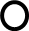 4314Нет знаний или низкий уровень знаний по темеСредний уровень знаний по темеВысокий уровень знаний по темеПродвинутый уровень знаний по темемальчики 25,1 – 30,2девочки23,8 - 30Уровни7-13летмальчикивысокий6сммальчикисредний     3 – 5 сммальчикинизкийМенее 3 смдевочкивысокий         8 смдевочкисредний      4 – 7 смдевочкинизкийМенее 4 смУровни7-13 летМальчикипродвинутый14 и болееМальчикивысокий12-14Мальчикисредний10-12Мальчикинизкий8-10Девочкипродвинутый12 и болееДевочкивысокий9-12Девочкисредний6-9ДевочкинизкийМенее 6 разпол7-13 лет10 м/с хода (сек)мальчики2,2 – 1,810 м/с хода (сек)девочки2,4 – 1,830 м/с со стартамальчики8,0 – 7,430 м/с со стартадевочки 8,7 – 7,3пол7 -13 лет Челночный бегмальчики10,5Челночный бегдевочки11,0